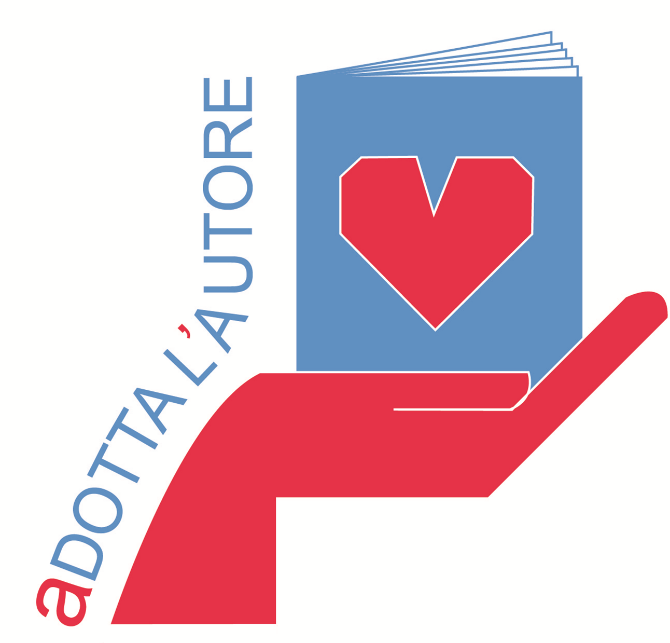 modulo di ISCRIZIONE AL convegno2018ISCRIZIONE ENTRO IL 4 SETTEMBRE 2018QUOTA €50.00 ENTRO IL 4 SETTEMBRE 2018Il presente modulo deve essere compilato in tutte le sue parti per ogni insegnante che si iscrive al Convegno e poi va inviato all’indirizzo mail lefogliedoro@libero.it o consegnato a mano presso la libreria Le foglie d’oro di via Gavelli, 2 a Pesaro. L’iscrizione deve arrivare entro il 4 settembre 2018.Il sottoscritto _____________________________________________________________________Tel. personale ____________________________________________________________________  E - mail _________________________________________________________________________Istituto di appartenenza ____________________________________________________________Chiede di iscriversi al CONVEGNO COME COSTRUIRE UN PERCORSO DI PROMOZIONE DELLA LETTURA  IN CLASSE IN COLLABORAZIONE CON LE FAMIGLIE E IL TERRITORIOChiede di poter svolgere I SEGUENTI WORKSHOPANNA PINI SCUOLA PRIMARIA E SECONDARIA PER FARE UN LIBRO CI VUOLE UN ALBERO, PER FARE UN ALBERO …ANNALISA STRADA SCUOLA SECONDARIA CHE FAI, STORIE?! STRATEGIE DI AVVICINAMENTO ALLA LETTURA E IMPIEGO DELLA LETTURA A SCUOLAFEDERICA CAMPI SCUOLA INFANZIA E PRIMARIAI BAMBINI SCRIVONO COME SONO: IDEE E SPERIMENTAZIONI A PARTIRE DAI LIBRILUIGI DAL CIN SCUOLA INFANZIA E PRIMARIA LE CARATTERISTICHE DI UN BUON TESTO NARRATIVO: LA DESCRIZIONEData __________________           Firma ____________________________________________